第12号様式の10（第5条の2関係）指定助産機関・指定施術機関変更届出書令和　元年　７月１０日　　越谷市長　宛届出者（法人の場合は、主たる事務所の所在地並びに名称及び代表者氏名）　　　　　　　　　　　　　　　住　所　〒３４３－０８１３　　　　　　　　　　　　　　　　　　　越谷市越ヶ谷○－○－○氏　名　越　谷　〇〇〇　　　　　　　　　　　　　　　　　　　　　　　　　　　　　　　　　　　　　　      　　　　　　　　（担当者:  越谷　△△△　　電話番号:　048-945－××××）　指定助産機関・指定施術機関について、次のとおり変更しましたので届け出ます。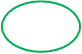 ※変更前、変更後の欄は変更した項目のみ記入してください。変更事項変更事項変更前変更後施術者・助産師名　称施術者・助産師所在地〒〒施術所・助産所名称施術所・助産所住所〒３４３－０８１３越谷市越ヶ谷○－○－○〒３４３－０８４５越谷市南越ヶ谷○－○－○そ　の　他（　　　　　　）そ　の　他（　　　　　　）変 更 年 月 日変 更 年 月 日  令和　元年　６月３０日 業  　　種　　　　　　　　　　　　　　　　　　　　 ・柔道整復　　　  ・あん摩マッサージ指圧師 ・はり　・きゅう　・助産指定番号１０－０111